Perkins V: Selected helpful Data/Graphs on the NCCCS DashboardsMain Dashboard Direct link: https://www.nccommunitycolleges.edu/analytics/dashboards To navigate from NCCCS to the main Dashboard webpagehttps://www.nccommunitycolleges.edu/ 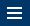 Click on the 3 horizontal bars in the right cornerIn the Planning and Statistics column, select Analytics & ReportingSelect Read more at the bottom of the Dashboards sectionPerkins V IndicatorsOverall performance on the Perkins V Indicators https://www.nccommunitycolleges.edu/analytics/dashboards/cte-perkins-v-summary CTE Perkins VCTE Perkins V Summary Select College from right side filtersSelect Trends from horizontal bar across the top to view last 5 years1P1: Post Program Placementhttps://www.nccommunitycolleges.edu/analytics/dashboards/cte-perkins-v-performance-indicator-1p1-post-program-placement-%E2%80%93-institutional CTE Perkins VCTE Perkins V Indicator 1P1: Post Program Placement - Institutional OutcomesSelect College from right side filtersSelect Show Graph by: Result Type2P1: Postsecondary Credentialhttps://www.nccommunitycolleges.edu/analytics/dashboards/cte-perkins-v-performance-indicator-2p1-earned-recognized-postsecondary CTE Perkins VCTE Perkins V Indicator 2P1: Earned Recognized Postsecondary Credential – Institutional Outcomes Select College from right side filtersSelect Show Graph by: Result Type to show whether student earned a certificate, diploma, or associate degreeOptions from horizontal bar across the topCurriculum Parent: detail by program area, may select one program area from right filters3P1: Nontraditional student participationhttps://www.nccommunitycolleges.edu/analytics/dashboards/cte-perkins-v-performance-indicator-3p1-nontraditional-program-concentration-%E2%80%93 CTE Perkins VCTE Perkins V Indicator 3P1: Nontraditional Program Concentration – Institutional OutcomesSelect College from right side filtersSelect Curriculum Parent from horizontal bar across the topOptional: from right filters, select Program Area to narrow list of program names 
CLNA: Student PerformanceStudent Success by Program and demographic subgroupsCurriculum Student Progress and SuccessCurriculum Course Outcomes by Student DemographicsSelect College from right side filtersOption A – success rates by program areaSelect Compare Subjects from horizontal bar across the topSelect Sex, Race/Ethnicity, or Age Range from secondary horizontal bar to compare success ratesOption B – success rates for courses within a program areaSelect Compare Courses from horizontal bar across the topSelect Sex, Race/Ethnicity, or Age Range from secondary horizontal bar to compare success ratesStudent Success by Instructional Method (Online and not online)Curriculum Student Progress and SuccessCurriculum Course Outcomes by Course CharacteristicsSelect College from right side filtersSelect Outcomes by Subject from horizontal bar across the topSelect Show Trends by Instructional Method from right side filtersStudent Success by Instructional Area (General Education, CTE, and Developmental)Curriculum Student Progress and SuccessCurriculum Course Outcomes by Course CharacteristicsSelect College from right side filtersSelect Outcomes by Subject from horizontal bar across the topSelect Show Trends by Instructional Area from right side filtersDual Enrollment (CCP) Do your CCP students continue their college studies after graduating from high school?High School Dual EnrollmentDual Enrollment CTE Pathway Cohort Institutional OutcomesMain page has useful information on overall persistence, completion and credits earned.From options on horizontal bar across the top, select Postsecondary PersistenceThen select show graph by Success Type to show percentage of students who continue their education by type of postsecondary institution (2 or 4 year)Additionally, this data can be disaggregated by sex, race/ethnicity, or both.